Animation localeAtelier « plateformes locales de rénovation énergétique : Comment accélérer la rénovation énergétique sur le territoire? »  lors du colloque « Osez l’économie de demain » organisé par La Poste le 20 novembre 2015 Animation nationaleJournées techniques nationales «  EIE et plateforme de rénovation » organisé par l’ADEME  (novembre 2015)http://rencontresnationales2015.fr/programmeProchaine édition : novembre 2016Colloque « La rénovation énergétique de l’habitat privé – Comment impulser la demande et l’accompagner dans un objectif de qualité » organisé par le Réseau Bâti Environnement – Espace Pro (BEEP) en novembre 2015 http://www.reseaubeep.fr/IMG/pdf/ColloqueRenoEnergetique_syntheseVideos_ReseauBEEP_2015.pdf  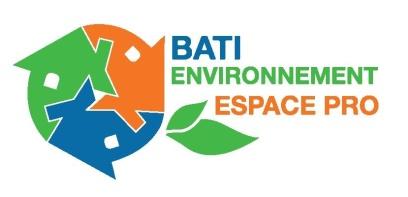 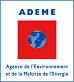 Boîte à outils pour les plateformes de rénovation énergétiqueVersion du 05/02/2016THEMESOUTILS / DISPOSITIFS / GUIDESPORTEUR / CONTACTLes plateformes : massification de la rénovation énergétiqueGuide de 10 initiatives de la Rénovation énergétique de l'habitat privé (2013) mise à jour en courshttp://www.ademe.fr/renovation-energetique-lhabitat-prive-initiatives-territoriales-daccompagnementADEMELes plateformes : massification de la rénovation énergétiqueFiche de poste « conseiller en rénovation énergétique »ADEME / FLAME / AMORCE /CLERLes plateformes : massification de la rénovation énergétiqueMassifier la rénovation énergétique des logements – Revue Qualité Construction spécial Batimat 2015http://www.qualiteconstruction.com/uploads/tx_commerceaddons/revuebat15.pdfAQCLes plateformes : massification de la rénovation énergétiqueLa rénovation énergétique des logements : comment accompagner les ménages ? Retours d’expériences : « guichets uniques » et « offres intégrées » en France - avril 2013http://www.planbatimentdurable.fr/IMG/pdf/22_avril_fascicule_.pdfPlan Bâtiment Durable / MoniteurLes plateformes : massification de la rénovation énergétiqueRénovation énergétique des logements – Mise en œuvre locale – Retours d’expériences et conseils – 2015http://www.territoires.gouv.fr/IMG/pdf/renovation_energetique_des_logements_-_mise_en_oeuvre_locale.pdfMinistèresLes plateformes : massification de la rénovation énergétiqueEtude juridique « Cadre juridique associé à l’activité d’accompagnement des particuliers mise en œuvre dans les plateformes territoriales de la rénovation» (synthèse publique en cours) ADEME / FLAME / AMORCE /CLERLes plateformes : massification de la rénovation énergétiqueOutil national de suivi des plateformes (en cours)ADEMEObservatoire (s)Observatoire OPEN : marché de la rénovation énergétiquehttp://www.presse.ademe.fr/2015/01/la-dynamique-de-renovation-energetique-resiste-malgre-la-crise-economique.htmlADEMEObservatoire (s)Cartographie du logement résidentiel  dans chaque EPCI lorrainehttp://www.lorraine.developpement-durable.gouv.fr/etat-des-lieux-de-l-efficacite-energetique-du-bati-r2828.htmlDREAL ACALObservatoire (s)Guide : suivi marché/emploi en Lorrainehttp://www.cerc-actu.com/index.php?option=com_content&task=view&id=128&Itemid=175CERECO LorraineObservatoire (s)Observatoire des coûts de la rénovation énergétique (en cours)DREAL ACALAccompagnement des ménagesCahier des charges définissant les missions des maîtres d’œuvre  et AMO  dans le cadre de la rénovation énergétique de l’habitat privé http://www.lqe.fr/images/docs-a-telecharger/CdCamoMOE_RenoEnergetiqueLogement.pdfLQE, Région ACALAccompagnement des ménagesSimul’aides http://haute-normandie.infoenergie.org/content/simuler-vos-aidesADEME ACALAccompagnement des ménagesLogiciel Dialogie (ouvert aux opérateurs ANAH, plateformes)http://www.dialogie.infoADEMEAccompagnement des ménagesEtude multicritère pour la réhabilitation énergétique de bâtiments anciens sur le territoire du pays de BrieyINSA StrasbourgAccompagnement des ménagesGuides et fiches pratiques rénovation énergétiquehttp://www.ademe.fr/guides-fiches-pratiques ADEMEAccompagnement des ménagesFiches conseil / préconisations sur la rénovation des 8/9 typologies de logement résidentiel (en cours)DREAL  ACALAccompagnement des ménagesElaboration d'une méthodologie pour accompagner un ménage dans un projet de rénovation énergétique de niveau BBC ou le plus performant possible,  à destination des conseillers "habitat privé et énergie" des réseaux ADEME et ANAH (en cours)ADEME / ANAH Accompagnement des ménagesDispositif ABER : usage du bois local en rénovation (en cours)DREAL ACALAnimation des professionnels du BTPAppui des relais : CMA, CAPEB, FFB, CROA, CINOV, SYNTEC, ….Animation des professionnels du BTPCentre de Ressources de la Qualité Environnementale du Cadre Bâti (réseau national BEEP) : portail collaboratif de l’écoconstruction en Lorraine (Agenda, Actualités collaboratives, newsletter)http://www.lqe.frLQEAnimation des professionnels du BTPLes groupements d’entreprises permanents et l’offre globale de travaux – Retours d’expériences (2012)http://www.ekwation.fr/documentation/Les_gpts_d_entreprises_permanents_et_l_offre_globale_travaux-Ed._2012.pdfFédération SCOP BTPAnimation des professionnels du BTPCréer et faire vivre un groupement d’entreprises artisanales – 2012http://infometiers.org/ISM/content/download/2129/12548/version/4/file/Guide%20m%C3%A9thodologique%20_Cr%C3%A9er%20et%20faire%20vivre%20un%20groupement_b%C3%A2timent-1.pdf ISM, CAPEB, DGCISAnimation des professionnels du BTPAnnuaire des professionnels RGEhttp://www.renovation-info-service.gouv.fr/trouvez-un-professionnel Animation des professionnels du BTPAnnuaires des acteurs lorrains de l’écoconstruction http://www.lqe.fr/annuaires LQEAnimation des professionnels du BTPOpération « Groupements d’entreprises » visant à structurer l’offre de rénovation globale (BBC). Volet groupements pérennes et groupements temporaires.Région ACAL / CRMACopropriétéDispositif « copro-actif »ALEC NancyCopropriétéOutil d’accompagnement web « Coach copro »https://www.coachcopro.comAgence Parisienne du Climat / ALEC Pays MessinCopropriétéDispositif ACCELERERégion ACAL - SEBLPrécarité énergétiqueOPAH / protocole / PIGANAHPrécarité énergétiqueEvaluation du programme Habiter Mieux – Synthèse de l’enquête auprès des propriétaires occupants – Février 2015http://www.anah.fr/mediatheque/publications/publication/media/Mediatheque/voir-publication/2778/ ANAHFormationDispositif de formation pour les animateurs/conseillers : EIE, ADIL, ANAH/opérateur ANAH et plateformewww.formations.ademe.frADEME formationFormationDispositif DOREMIhttp://www.institut-negawatt.com/page.php?id=10INW - RégionFormationDispositif PRAXIBAThttp://www.praxibat-lorraine.frADEME – RégionFormationFormation à la rénovation énergétique des conseillers bancaires sur les territoires « plateformes » et dept 88ADEME ACALFormationGuide lorrain des formations en efficacité énergétique et écoconstructionhttp://formations.lqe.fr CERECOIngénierie financièreGuide pratique des aides financières 2016 pour la rénovation énergétique des logements existants http://www.ademe.fr/aides-financieres-2016 Autre aides nationales : http://www.ademe.fr/particuliers-eco-citoyens/financer-projetADEMEIngénierie financièreContrat Climat EnergieRégion ACAL - EIEIngénierie financièreOffre bancaire pour la rénovation : dispositif ELENA (BEI)Région ACALIngénierie financièreProjet de recherche sur les systèmes technico‐financiers d’accompagnement des copropriétés dans leur démarche de réhabilitation énergétiquehttp://www.urbanisme-puca.gouv.fr/IMG/pdf/rapport2013-sys-technico-financiers-accompagnement-rehabilitation-copro.pdfPUCASociologieEtude « Accompagnement des habitants : une évidence à déconstruirehttp://www.ademe.fr/accompagnement-habitants-evidence-a-deconstruire-lADEME/Leroy MerlinSociologieProjet VILOTEhttp://www.construction21.org/france/community/pg/groups/19249/projet-vilote-vers-la-massification-de-la-renovation-energetiqueADEMESociologieThèse « opérations collectives dans la rénovation thermique de maison individuelle en Lorraine : Pratiques des ménages et actions collectives » (en cours)GEIE Eco Trans Faire SociologieRevue « La rénovation thermiquedes logements : quels enjeux, quelles solutions ? » - janvier 2015 (comportement des ménages, évaluation technico-économique, politique, tiers-financement des copropriétés)http://www.developpement-durable.gouv.fr/La-renovation-thermique-des.htmlCGDD